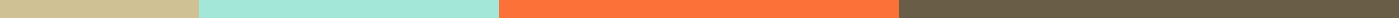 Focus Areas Assignment for Work ExperienceInstructions: Answer the following questions in the space below.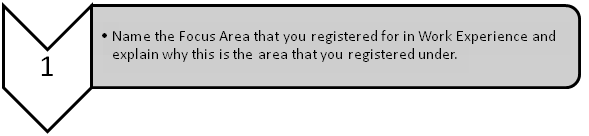 1.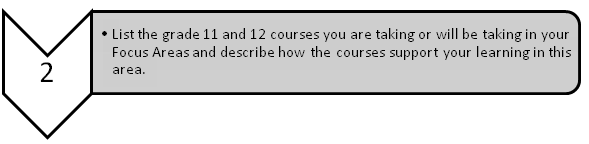 2.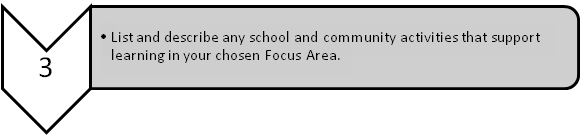 3.Instructions: For questions 4 and 5 write reflections on what you discovered.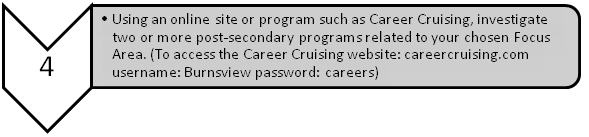 4.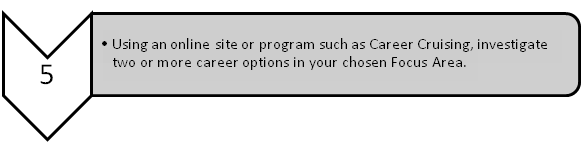 5.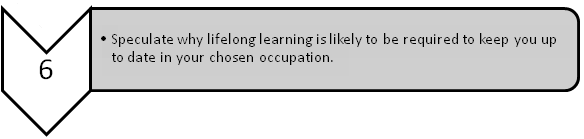 6.